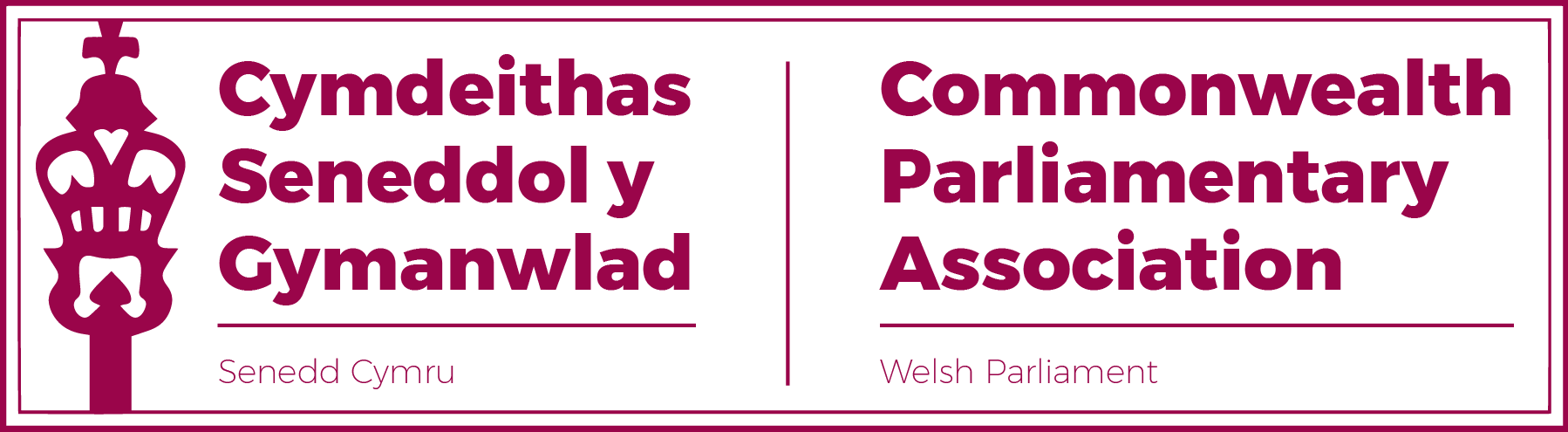 Cofnodion Cangen y Senedd Cyfarfod Cyffredinol Blynyddol
16 Medi 2021Croeso
Croesawodd Llywydd y Gangen (y Llywydd) y rhai a oedd yn bresennol, gan agor y Cyfarfod Cyffredinol Blynyddol.
Gan mai hwn oedd cyfarfod cyntaf y gangen yn y Chweched Senedd, anogodd y Llywydd yr Aelodau, yn enwedig yr Aelodau a etholwyd i'r Senedd am y tro cyntaf, i fanteisio ar y cyfleoedd niferus y mae ein haelodaeth o Gymdeithas Seneddol y Gymanwlad yn eu cynnig, o gofio bod llawer o'r cyfleoedd hynny wedi'u hanelu at seneddwyr newydd.

Gwahoddodd y Llywydd Manon Antoniazzi, Ysgrifennydd y Gangen a Phrif Weithredwr a Chlerc y Senedd, i gymryd yr awenau.Cofnodion y Cyfarfod Cyffredinol Blynyddol diwethaf a gynhaliwyd ar 25 Mawrth 2021Derbyniwyd y cofnodion fel cofnod cywir o’r cyfarfod.Materion sy’n codiNid oedd unrhyw faterion yn codi.Unrhyw fusnes brysNid oedd unrhyw fusnes brys i’w drafodEtholiadau:

Pwyllgor Gweithredol y GangenEnwebwyd Rhun ap Iorwerth AS a Delyth Jewell AS gan Grŵp Plaid Cymru;enwebwyd Natasha Asghar AS a Sam Rowlands AS gan Grŵp y Ceidwadwyr Cymreig; acenwebwyd Rhianon Passmore AS ac Alun Davies AS gan Grŵp Llafur Cymru.Ysgrifenyddiaeth Etholwyd Manon Antoniazzi, Prif Weithredwr a Chlerc y Senedd, i wasanaethu fel Ysgrifennydd y Gangen, gydag Al Davies yn parhau i oruchwylio trefniadau’r Gangen o ddydd i ddydd, yn ogystal â’i chyfarfodydd, fel Ysgrifennydd Dros Dro y Gangen. CadeiryddEtholwyd Rhun ap Iorwerth AS i wasanaethu fel Cadeirydd y Gangen yn ystod tymor y Chweched Senedd.Cau’r cyfarfod
Diolchodd Rhun ap Iorwerth AS i'r Aelodau, gan nodi pa mor falch yr oedd o'r cyfle i Gadeirio Cangen y Senedd yn ystod y Chweched Senedd. Nododd y byddai’r tymor hwn yn un pwysig i'n Cangen, o gofio y bydd gan y Senedd sedd ar Bwyllgor Gweithredol Rhyngwladol y Gymdeithas am y tro cyntaf ers dros ddegawd.Dywedodd y Cadeirydd y byddai'r tymor newydd hwn yn dod â Chyfansoddiad newydd y Gangen i rym, ar ôl iddo gael ei gadarnhau ar ddiwedd y Senedd flaenorol, ac ychwanegodd ei fod yn benderfynol o sicrhau y byddai cyfleoedd yn agored i gynifer o Aelodau â phosibl.Bydd cyfarfod cyntaf Pwyllgor Gweithredol y Gangen yn cael ei gynnal ym mis Hydref. Bellach, bydd gan y pwyllgor hwn niferoedd ychwanegol, ac roedd y Cadeirydd yn hynod falch o nodi y bydd yr aelodaeth yn sicrhau cydbwysedd rhwng y rhywiau. Dywedodd y Cadeirydd hefyd ei fod yn falch y bydd y Pwyllgor yn cynnwys dau Aelod newydd o'r Senedd. Nododd pa mor briodol oedd hi bod Natasha Asghar AS wedi’i dewis i gynrychioli ei grŵp, a'i fod yn gwybod pa mor falch y byddai ei thad, y diweddar Mohammad Asghar, wedi bod o hyn.Caeodd y Cadeirydd y cyfarfod drwy nodi ei fod yn edrych ymlaen at fod yn rhan o ddirprwyaeth drawsbleidiol o Aelodau a fyddai’n cynrychioli’r Senedd yng Nghynhadledd Ranbarthol Cymdeithas Seneddol y Gymanwlad ym Melffast yr wythnos ganlynol, a fydd yn canolbwyntio ar thema amserol, sef “Seneddau ar ôl y Pandemig”. 6.     Yn bresennol:Aelodau Cangen y Senedd1		Elin Jones AS, y Llywydd (Llywydd y Gangen)2.	David Rees AS, y Dirprwy Lywydd (Is-lywydd y Gangen)3. 	Rhun ap Iorwerth AS (Cadeirydd y Gangen)4.	Mike Hedges AS5.	Peredur Owen Griffiths AS5.	Carolyn Thomas AS6.	Delyth Jewell AS7.	Sam Rowlands AS8.	Llyr Gruffydd AS10.	Mark Isherwood AS12.	Alun Davies AS13.	James Evans AS13.	Natasha Asghar AS14.	Adam Price AS15. 	Cefin Campbell AS16.	Russell George AS17.	Joyce Watson AS18.	Mark Isherwood AS19.	Sioned Williams ASNoder: Nid oedd yr Aelodau a ganlyn yn gallu cael mynediad at y cyfarfod oherwydd problemau technegol: Rhianon Passmore AS ac Altaf Hussein AS Ysgrifenyddiaeth y Gangen:Manon Antoniazzi, Ysgrifennydd y Gangen, Prif Weithredwr a Chlerc y SeneddAl Davies, Ysgrifennydd Dros Dro y Gangen (Tîm Cysylltiadau Rhyngwladol), Swyddfa Breifat y LlywyddYn arsylwi:Siwan Davies, Cyfarwyddwr Busnes y SeneddGwion Evans, Swyddfa Breifat y LlywyddEnfys Roberts, Swyddfa Breifat y Llywydd
Leah Jones, Swyddfa Breifat y LlywyddYsgrifenyddiaeth Cangen Cymru o Gymdeithas Seneddol y GymanwladMedi 2021